§5107-I.  Quality assurance review committeeThe department shall establish a quality assurance review committee, referred to in this section as the "committee," to review the provision of home care coordination services for long-term services and supports for elders and adults with disabilities.  The committee membership must include consumers of home care services; representatives of consumers; consumer advocates, including the long-term care ombudsman program; health care and service providers; representatives from each area agency on aging; and staff of each agency that provides home care coordination services.  The joint standing committee of the Legislature having jurisdiction over health and human services matters may make recommendations to the department regarding committee membership.  [PL 2011, c. 495, §1 (AMD).]1.  Chair; meetings.  The members of the committee shall choose a chair, who may not be a representative of a home care coordination agency.  The committee shall meet at least quarterly.[PL 2001, c. 362, §1 (NEW).]2.  Duties.  The committee shall assess, evaluate and prepare findings regarding quality of care coordination, including:A.  Implementation, monitoring and modification of the plan of care of a consumer of home care services;  [PL 2001, c. 362, §1 (NEW).]B.  Advocacy on behalf of the consumer of home care services for access to appropriate community resources;  [PL 2001, c. 362, §1 (NEW).]C.  Ensuring coordination of service providers and timely delivery of services pursuant to the plan of care and identified needs of the consumer of home care services;  [PL 2001, c. 362, §1 (NEW).]D.  Maintaining contact, on behalf of the consumer of home care services, with family members and others in the consumer's support structure and with other representatives, guardians, surrogates or providers of services or supports;  [PL 2001, c. 362, §1 (NEW).]E.  Ensuring the continuity of care;  [PL 2001, c. 362, §1 (NEW).]F.  With the participation of the consumer of home care services or the consumer's representative and providers of services or support, monitoring services and supports and evaluating the effectiveness of the plan of care;  [PL 2001, c. 362, §1 (NEW).]G.  Coordinating and requesting assessments and reassessments and providing necessary consumer status reports to the assessor in a timely manner;  [PL 2001, c. 362, §1 (NEW).]H.  Providing the consumer of home care services with appropriate information regarding eligibility, rules and benefits and helping the consumer apply for appropriate assistance;  [PL 2001, c. 362, §1 (NEW).]I.  Addressing consumer complaints in a timely manner; and  [PL 2001, c. 362, §1 (NEW).]J.  Providing the consumer of home care services with information about the services of the long-term care ombudsman under section 5107‑A and the availability of legal services.  [PL 2001, c. 362, §1 (NEW).][PL 2001, c. 362, §1 (NEW).]3.  Coordination.  The committee shall work to coordinate its efforts with those of any other quality assurance initiatives, committees and working groups within the department relating to the delivery of long-term care services.[PL 2001, c. 362, §1 (NEW).]4.  Annual report. [PL 2019, c. 612, §3 (RP).]5.  Rulemaking.  The department shall adopt rules to implement this section.  Rules adopted pursuant to this section are routine technical rules as defined in Title 5, chapter 375, subchapter II‑A.[PL 2001, c. 362, §1 (NEW).]SECTION HISTORYPL 2001, c. 362, §1 (NEW). PL 2011, c. 495, §§1, 2 (AMD). PL 2019, c. 612, §3 (AMD). The State of Maine claims a copyright in its codified statutes. If you intend to republish this material, we require that you include the following disclaimer in your publication:All copyrights and other rights to statutory text are reserved by the State of Maine. The text included in this publication reflects changes made through the First Regular and First Special Session of the 131st Maine Legislature and is current through November 1. 2023
                    . The text is subject to change without notice. It is a version that has not been officially certified by the Secretary of State. Refer to the Maine Revised Statutes Annotated and supplements for certified text.
                The Office of the Revisor of Statutes also requests that you send us one copy of any statutory publication you may produce. Our goal is not to restrict publishing activity, but to keep track of who is publishing what, to identify any needless duplication and to preserve the State's copyright rights.PLEASE NOTE: The Revisor's Office cannot perform research for or provide legal advice or interpretation of Maine law to the public. If you need legal assistance, please contact a qualified attorney.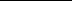 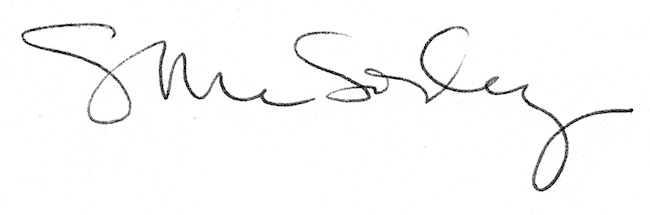 